__三民__國中__110___年__1__學期___1__次月考第__1__份(生物)一.選擇題一.選擇題一.選擇題一.選擇題一.選擇題1.2.3.4.5.CDCAD 7S三民110010101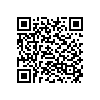 同上同上 7S三民110010102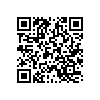  7S三民110010103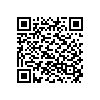 6.7.8.9.10.DCCBB 7S三民110010104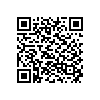  7S三民110010105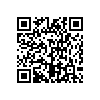  7S三民110010106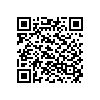  7S三民110010107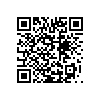 同上11.12.13.14.15.CAAAA同上同上同上同上 7S三民110010108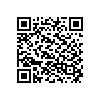 16.1718.19.20.DDCBC 7S三民110010109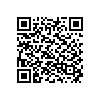  7S三民110010110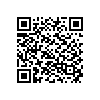  7S三民110010111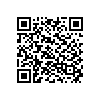  7S三民110010112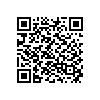  7S三民110010113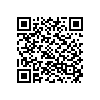 21.22.23.24.25.BBDCB 7S三民110010114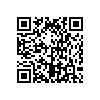  7S三民110010115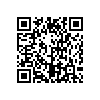 同上同上 7S三民110010116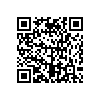 26.27.28.29.30.BBDCB 7S三民110010117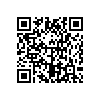 同上同上 7S三民110010118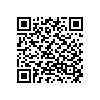 7S三民110010119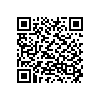 31.32.33.34.35.DCDCD7S三民110010120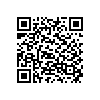 7S三民110010121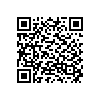 同上同上7S三民110010122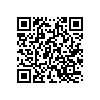 36.37.38.39.40.ABABD7S三民110010123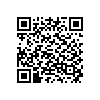 同上7S三民110010124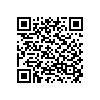 7S三民110010125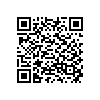 7S三民11010126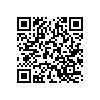 41.42.43.44.45.ABBAC7S三民110010127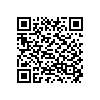 7S三民110010128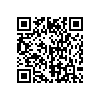 7S三民110010129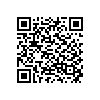 7S三民110010130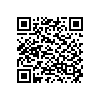 同上46.47.48.49.50.ADACA同上7S三民110010131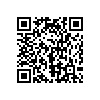 7S三民110010132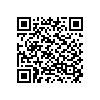 7S三民110010133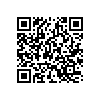 7S三民110010134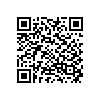 